    Grupa„Słoneczka”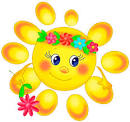 MajTemat tygodnia: „Dzieci z całego świata”Zamierzania  wychowawczo-dydaktyczne (cele główne):rozwijanie myśleniabudzenie zainteresowań własnym świętem,rozwijanie sprawności fizycznejrozwijanie sprawności manualnej,kształtowanie poczucia rytmu i muzykalnościrozwijanie umiejętności współpracy,rozwijanie mowy,rozwijanie umiejętności liczeniabudzenie zainteresowania życiem dzieci